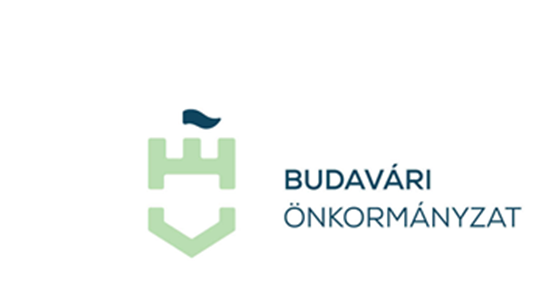 Budapest I. kerület Budavári ÖnkormányzatPÁLYÁZATI FELHÍVÁSAZ I. KERÜLETI ÁLTALÁNOS ISKOLÁS KORÚ GYERMEKEK RÉSZÉRE NYÁRI FEJLESZTŐ FOGLALKOZÁSOKAT SZERVEZŐ TÁBOROZTATÓK TÁMOGATÁSÁRA2024. évBudapest I. kerület Budavári Önkormányzat (a továbbiakban: Budavári Önkormányzat vagy Önkormányzat) a 2024. évi költségvetésből biztosított „K512 - Egyéb működési célú támogatások államháztartáson kívülre” című költségvetési sorról 10 000 000 millió forint, azaz tízmillió forint keret felhasználására pályázatot hirdet „az I. kerületi általános iskolás korú gyermekek részére nyári fejlesztő foglalkozásokat szervező táboroztatók támogatására”.A pályázat kiírója: Budapest I. kerület Budavári Önkormányzat Képviselő-testülete Népjóléti, Oktatási, Kulturális és Sport BizottságaA pályázat jellege: nyíltA támogatás formája: vissza nem térítendőRendelkezésre álló keretösszeg: 	10 000 000 Ft, azaz tízmillió forint, pályázónként kapható maximális összeg 3 000 000 Ft, azaz hárommillió forint. I. TÁMOGATANDÓ PÁLYÁZATI CÉLOKE pályázati felhívás alkalmazásában általános iskolás korú tanuló alatt a 6-15 éves korosztályt kell érteni, akik már legalább 1 tanévet eltöltött nappali rendszerű közoktatásban.Az Önkormányzat segítséget kíván nyújtani az I. kerületben élő családok számára, különös tekintettel a kerületben általános iskolában tanuló gyerekek családjainak, valamint az Önkormányzat és intézményeiben dolgozók gyermekei részére a 2024. év nyári, iskolai szünet időtartamát lefedő időszakban az általános iskolás korú gyermekek felügyeletének megoldásában.Vizsgált szempontok az elszámolás során is:A tanterven túlmutató sport-, művészeti-, személyiség-, és készségfejlesztő, érzékenyítő, prevenciós, kreativitást, kommunikációs, empátiás készségeket fejlesztő, tehetséggondozó és felzárkóztató programok és foglalkozások szervezésének támogatása – napközis és/vagy ottalvós tábor keretei között, mely résztvevőinek legalább 70 %-a – igazolható módon - az I. kerületben bejelentett lakcímmel és/vagy tartózkodási rendelkező gyermek.A pályázónak/szervezőnek vállalnia kell, hogy az I. kerületben bejelentett lakcímmel rendelkező és a táborba jelentkező tanulók részére kedvezményes részvételi költséget köteles biztosítania, azaz a családok számára tanulónként egy heti program - étkezés biztosításával együtt - nem haladhatja meg a 25 000 Ft-ot, azaz huszonötezer forintot. Továbbá a Budavári Önkormányzat ingatlanjainak a pályázati célok megvalósítása érdekében való hasznosítása meg tud történni a foglaltság függvényében: Zamárdi Üdülő és a Czakó utcai Sport- és Szabadidőközpont. Továbbá az alábbi ingatlanok tárgyában a pályázónak maga kell egyeztetnie és szerződnie a helyszínek igénybevétele tekintetében a helyszínek vagyonhasznosítójával, vagyis a Budavári Kulturális Nonprofit Kft.-vel a Virág Benedek Ház és a Vízivárosi Klub esetében. A tervezett programokat úgy kell megszervezni, hogy az Önkormányzat által szervezett és biztosított szünidei nyári táborokat ne akadályozza.II. A PÁLYÁZÓK KÖREoktatási-nevelési tevékenységgel, fejlesztéssel foglalkozó nonprofit gazdasági társaságok,oktatási-nevelési tevékenységgel, fejlesztéssel foglalkozó egyéni vállalkozók (pl. pedagógusok) alapítványok bejegyzett civil szervezetek,egyházi szervezetek, vallási közösségek.Nem támogathatók:Nem hozható támogatás nyújtására irányuló támogatási döntés és nem nyújtható támogatás azon személy vagy szervezet esetében:amely nem minősül a nemzeti vagyonról szóló 2011. évi CXCVI. törvény (a továbbiakban: Nvtv.) 3. § (1) bekezdés 1. pontjának megfelelő átlátható szervezetnek;amely csődeljárás, végelszámolás, kényszertörlési,- felszámolási,- kényszer-végelszámolási eljárás, egyéb törlési eljárás alatt áll;amelynek lejárt határidejű köztartozása van az Önkormányzat felé;amelynek az Önkormányzattal fennálló egyéb szerződéses kapcsolatából adódóan tartósan, legalább három hónapja fennálló, nem teljesített kötelezettsége van;amely a korábbi Önkormányzat által nyújtott támogatásához kapcsolódó, lejárt elszámolási kötelezettségét nem teljesítette;amely a támogatási döntést megelőző, vagy a döntés meghozatalát követő támogatási jogviszony létrehozatalára irányuló eljárásban valótlan, vagy megtévesztő adatot közölt vagy nyilatkozatot tett;amely a támogatási szerződés megkötéséhez és a Budapest I. kerület Budavári Önkormányzat Képviselő-testületének az államháztartáson kívülre nyújtott forrás átadásának rendjéről szóló 6/2022. (III. 7.) önkormányzati rendelete 5. § (1) bekezdése szerint szükséges mellékleteket nem csatolta;továbbá az államháztartásról szóló 2011. évi CXCV. törvény 48/B. §-ában felsoroltak, illetve amely tábort szervező nem felel meg a tábor tartása és szervezése érdekében előírt jogszabályi feltételeknek, továbbáaz amely pályázó/szervező a táboroztatásra előírt jogszabályi előírásoknak nem felel meg, vagy amely a jogszabályi előírások alapján teendő engedélyeztetésnek és/vagy bejelentési kötelezettségének nem vagy nem határidőben tesz eleget. A pályázónak/szervezőnek vállalnia kell, hogy az I. kerületben bejelentett lakcímmel rendelkező és a táborba jelentkező tanulók részére kedvezményes részvételi költséget biztosít, azaz a családok számára tanulónként egy heti program - étkezés biztosításával együtt - nem haladhatja meg a 25 000 Ft-ot, azaz huszonötezer forintot. III. A PÁLYÁZAT BENYÚJTÁSÁNAK MÓDJA, HATÁRIDEJE, HIÁNYPÓTLÁSA pályázat közzétételének helye az Önkormányzat honlapja (https://budavar.hu/tenders/).A pályázat kizárólag elektronikus úton nyújtható be, egy fájlba rendezve. A pályázatot az alábbi elektronikus levelezési címre kérjük beküldeni: nyari.tabor@budavar.huA pályázat beadásához szükséges adatlap és kapcsolódó kötelező mellékletei letölthetők az önkormányzat honlapjáról (https://budavar.hu/tenders/) menüpontból. A pályázat közzétételének napja: 2024. április 10. (szerda)A pályázatok benyújtására, elbírálására, és a támogatási jogviszonyra a pályázati kiírásban foglalt feltételeken túl a hatályos jogszabályi rendelkezéseket, különösen az államháztartásról szóló 2011. évi CXCV. törvény, az államháztartásról szóló törvény végrehajtásáról szóló 368/2011. (XII. 31.) Korm. rendelet, a közpénzekből nyújtott támogatások átláthatóságáról szóló 2007. évi CLXXXI. törvény, továbbá Budapest I. kerület Budavári Önkormányzat Képviselő-testületének az államháztartáson kívülre nyújtott forrás átadásának rendjéről szóló 6/2022. (III. 7.) önkormányzati rendeletében meghatározott szabályokat is alkalmazni kell. A pályázat benyújtásának kötelező tartalmi elemei és mellékletei:a pályázati adatlapa pályázati adatlap mellékleteia pályázó bemutatkozásaa program, programok részletes leírásaa megvalósítás részletes költségvetése,a pályázó (pénzügyi lebonyolító) összeférhetetlenséggel és érintettséggel kapcsolatos nyilatkozata (mellékelve), vagyis a közpénzekből nyújtott támogatások átláthatóságáról szóló 2007. évi CLXXXI. törvény (a továbbiakban: Knyt.) 6. §-a szerinti összeférhetetlenségről, valamint a Knyt. 8. §-a szerinti érintettségről szóló nyilatkozatok,ÁFA-nyilatkozat (mellékelve), vagyis nem természetes személy esetén arra vonatkozó nyilatkozatot, hogy a pályázó vagy kérelmező általános forgalmi adó körébe tartozik-e, és az általános forgalmi adót visszaigényelheti-e,nem természetes személy esetén nyilatkozat az Nvtv. 3. § (1) bekezdés 1. pontjának történő megfelelésről (átláthatósági nyilatkozat),Adatkezelési nyilatkozat,amennyiben a pályázó nem szerepel az állami adóhatóság által vezetett köztartozásmentes adatbázisban, az állami adóhatóság által kiállított 30 napnál nem régebbi igazolás arról, hogy a pályázónak köztartozása nem áll fenn,a Budapest I. kerület Budavári Önkormányzat Képviselő-testületének az államháztartáson kívülre nyújtott forrás átadásának rendjéről szóló 6/2022. (III. 7.) önkormányzati rendelete 13. § (1) bekezdés esetén a 13. § (2) bekezdésében meghatározott nyilatkozat.Nyilatkozat, hogy a Budapest I. kerületben bejelentett lakcímmel rendelkező jelentkező gyermek részére kedvezményt biztosít (8. melléklet szerint).Amennyiben a tábor időpontja és a pályázat benyújtása között kevesebb, mint 6 hét van, úgy a 12/1991. (V. 18.) NM rendelet szerinti illetékes fővárosi és vármegyei kormányhivatal népegészségügyi feladatkörében eljáró járási (fővárosi kerületi) hivatalához tett bejelentés igazolását tartalmazó dokumentum másolatot, Nyilatkozat, hogy a pályázó, mint szervező részéről, hogy a 12/1991. (V. 18.) NM rendelet szerinti illetékes fővárosi és vármegyei kormányhivatal népegészségügyi feladatkörében eljáró járási (fővárosi kerületi) hivatalához tett bejelentés fog tenni és a közegészségügyi követelményeknek meg fogja feleltetni a tábort, annak teljes időtartama alatt az alábbiak szerint (9. melléklet szerint). (A pályázathoz valamennyi nyilatkozatot csatolni kell a pályázóra relevánsakat kitöltve (cégszerűen) aláírva, a pályázóra nem értelmezhető nyilatkozatokat pedig áthúzva.)A pályázat benyújtásának határideje: 2024. április 26. (péntek) 24:00 óra (éjfél)A beküldés időpontjának a megküldött elektronikus levél beérkezési dátumát tekintjük. A pályázó által kapcsolattartóként megjelölt személy elektronikus levelezési címére a pályázat benyújtását követően az Önkormányzat három munkanapon belül visszaigazolást küld. A pályázatok virtuális bontására 2024. április 29. (hétfő) napján kerül sor.Hiánypótlás:Hiányosan benyújtott pályázat esetén hiánypótlásra egy alkalommal a hiánypótlás felhívás kézhezvételétől számított három (3) munkanapos határidőn belül – elektronikus levelezési úton – van lehetőség.IV. ELSZÁMOLHATÓ ÉS NEM ELSZÁMOLHATÓ KÖLTSÉGEKSzemélyi jellegű kiadások és járulékai (pl. bérköltségek, megbízási díjak, tiszteletdíjak)Dologi kiadásokanyagköltség, készletbeszerzés (pl. irodaszer, élelmiszer)szolgáltatással összefüggő kiadások (pl. csoportos étkezési költség, utazással kapcsolatos költség, bérleti díjak, szállás költség)tárgyi eszközök beszerzése (pl. kis értékű – 100 000 Ft alatti – eszközök vásárlása)Valuta átváltásokból származó árfolyamveszteségek, illetve díjai, valamint egyéb pénzügyforgalmi költségek nem számolhatóak el.A levonható ÁFA nem számolható el, még abban az esetben sem, ha a végső kedvezményezett vagy az egyéni kedvezményezett ténylegesen nem él a visszaigénylés lehetőségével.V. PÁLYÁZATOK ELBÍRÁLÁSAElbírálási határidő: Legkésőbb 2024. május 31. (péntek).A pályázat elbírálója: A Budapest I. kerület Budavári Önkormányzat Népjóléti, Oktatási, Kulturális és Sport Bizottsága. Az alapítványok, mint pályázók esetében a Képviselő-testületnek az I. kerület Budavári Önkormányzat Képviselő-testülete szervezeti és működési szabályzatáról szóló 22/2022. (XI. 24.) önkormányzati rendelet 3. melléklet 2.14. pontja értelmében az SzMSz 8. § (4) bekezdése szerinti tárgykörökben meghatározott pályázatok esetében az alapítványok által benyújtott pályázat tekintetében a támogatás megállapítása tárgyában a Budapest I. kerület Budavári Önkormányzat Népjóléti, Oktatási, Kulturális és Sport Bizottsága javaslatot tesz a Képviselő-testület részére, és a támogatás odaítéléséről a Képviselő-testület dönt (várható testületi ülés dátuma 2024. május 9.). Előnyt élvez az a pályázó, amelyika legmagasabb szakmai hozzáadott értéket biztosítja, azaz túlmutat a „gyermekmegőrzés” funkción és a résztvevő gyerekek számára maradandó értéket és tartalmas szakmai programot nyújt;eléri a legnehezebb sorsú, a szülők munkába állása miatt megoldhatatlan helyzetbe kerülő családokat;a pályázati programban a szakmai tartalomnak megfelelő, maximális csoportlétszám elérését biztosítja;a családok, jelentkezők részére további kedvezményeket biztosít;az I. kerületben bejegyzett székhellyel vagy fiókteleppel rendelkezik, országos vagy regionális szervezet esetén önálló I. kerületi szervezeti egységgel rendelkezik;a tábor a Budapest I. kerület területén kerül megrendezésre. A kiíró a pályázat eredményéről minden pályázót a benyújtási elektronikus levelezési címen értesíti.Amennyiben a benyújtott pályázattal kapcsolatban érvénytelenségi ok nem merül fel, úgy az érvényesnek minősül.A pályázat elbírálója fenntartja a jogot, hogy a pályázatot – érvényes pályázat esetén is –eredménytelenné nyilvánítja.Érvénytelen a pályázat, amennyibena pályázati kiírás alapján nem jogosult pályázó által került benyújtásra,nem a támogatandó célokra nyújtották be,határidőn túl került benyújtásra,kirekesztő, diszkriminatív program kerül benyújtásra,a pályázó a pályázatához nem csatolja az összes mellékletet, és a hiányt hiánypótlásra való felszólításra sem pótolja, a pályázat elbírálás nélkül kerül elutasításra.VI. SZERZŐDÉSKÖTÉS MENETEA nyertes pályázó kiértesítésével egyidejűleg megküldésre kerül a megkötendő Támogatási Szerződés mellékletét képező banki Felhatalmazó levél azonnali beszedési megbízás alkalmazására. Átláthatósági nyilatkozat (az Áht. 50. § (1) bekezdés c) pontjának megfelelően) és a fentiekben felsorolt dokumentumok a támogatási szerződéskötés alapfeltételei.A nyertes pályázókkal a Budapest I. kerület Budavári Önkormányzat támogatási szerződést köt, melynek menete:A pályázó a számlavezető pénzintézete által záradékolt felhatalmazólevél 1 db eredeti példányát visszajuttatja a Budapest Főváros I. kerület Polgármesteri Hivatal Polgármesteri Kabinet (a továbbiakban: Polgármesteri Kabinet) részére.A záradékolt felhatalmazólevél átvétele után a Polgármesteri Kabinet gondoskodik a Támogatási Szerződéshez kapcsolódó adminisztráció elvégzéséről.A Támogatási Szerződés tartalmazza az elnyert támogatás felhasználásának és elszámolásának módját. A Támogatási Szerződés aláírásával a támogatott hozzájárul a támogatás felhasználásának ellenőrzéséhez, nevének, a támogatás céljának, összegének, megvalósítási helyének nyilvánosságra hozatalához, valamint tudomásul veszi, hogy az esetlegesen ellene indult csőd-, felszámolási vagy végelszámolási eljárás esetében azonnali bejelentési kötelezettséggel tartozik a Budavári Önkormányzat felé.A támogatás nyújtásának feltétele továbbá, hogy a támogatási döntés meghozatalát követően az Önkormányzat támogatási szerződés megkötése, vagy támogatói okirat közlése révén a pályázóval vagy kérelmezővel támogatási jogviszonyt létesítsen. Amennyiben a támogatási szerződés megkötésére vagy a támogatói okirat közlésére a pályázati kiírásban vagy az egyedi támogatási kérelem esetén a támogatási döntésben meghatározott határidőig a pályázó vagy kérelmező mulasztása miatt nem kerül sor, az Önkormányzat a támogatási szerződés megkötését, támogatói okirat közlését megtagadja.A támogatási szerződésben rögzített támogatási idő hossza nem meghosszabbítható, illetve nem módosítható!VII. A TÁMOGATÁS FOLYÓSÍTÁSAA vissza nem térítendő támogatás folyósítása a támogatási szerződésben rögzített pénzügyi és időbeli ütemezésben történik. A támogatás folyósítása a szerződés szerinti időpontig, a támogató teljesítésigazolása alapján, valamint utalványozása után a meghatározott előirányzat terhére, banki utalás útján közvetlenül a támogatott bankszámlájára történik.Amennyiben a program összköltsége a tervezetthez képest a szerződéskötés után csökken, a támogatási összeg is arányosan csökken.VIII. ELSZÁMOLÁSI KÖTELEZETTSÉGAz Önkormányzat a támogatást elszámolási kötelezettséggel nyújtja. A pályázat megvalósításának időintervalluma: a támogatói döntést tartalmazó határozat kelte - 2024. szeptember 1. (vasárnap).A pályázónak a támogatás felhasználásáról 2024. november 7-ig (csütörtök) kell elszámolnia részletes szakmai beszámoló és pénzügyi összesítő benyújtásával, a Támogatási Szerződés mellékletét képező Elszámolási lap és Útmutató alapján. Az elszámolás csatolni kell annak igazolását, hogy a tábor tartásához szükséges engedélyek és/vagy bejelentések megtörténtek (pl. 12/1991. (V. 18.) NM rendelet szerint előírtak). A pályázó a támogatás felhasználásával kapcsolatosan ellenőrzés-tűrésre és adatszolgáltatásra kötelezett, valamint vállalnia kell a nyilvánosság követelményeit. Az elszámolási kötelezettség teljes vagy részleges elmulasztásának jogkövetkezménye: Amennyiben a támogatott pályázó a pénzügyi elszámolásra vonatkozó kötelezettségét részben vagy egészben nem teljesíti, és ezáltal lehetetlenné teszi annak megállapítását, hogy a támogatást rendeltetésszerűen használta-e fel, a támogatott a támogatási szerződésben rögzített, szerződésszegésre irányadó rendelkezések szerint köteles a támogatás visszafizetésére a támogató által megadott bankszámlaszámára történő utalással. Ennek elmulasztása esetén vele szemben a támogatási szerződésben rögzített, szerződésszegésre irányadó rendelkezések alkalmazásának lesz helye vele szemben, melynek keretében a támogató a becsatolt banki felhatalmazó levél alapján banki inkasszó jogát is érvényesítheti.IX. PÁLYÁZATI INFORMÁCIÓA pályázattal kapcsolatban információ kérhető a nyari.tabor@budavar.hu vagy telefonon a 061-458-3085-ös számon (Szépvölgyi Gergő) címen. A pályázattal kapcsolatban feltett kérdések és a válaszok a Budavári Önkormányzat honlapján közzétételre kerülnek. Budapest, 2024. április „     ”Váradiné Naszályi MártapolgármesterBudapest I. kerület Budavári Önkormányzat1. mellékletKitöltési útmutatópályázati adatlaphozA kitöltési útmutató segítséget nyújt a pályázati adatlapon feltüntetettek értelmezéséhez és kitöltéséhez. Formai és tartalmi követelmények  A pályázat magyar nyelven, kizárólag a pályázati adatlapon nyújtható be. A pályázati adatlap sem tartalmában, sem formájában nem változtatható meg. JPG formátumot (lefényképezett dokumentumot) nem fogadunk el.Kérjük, hogy a pályázati adatlap kitöltése során törekedjenek a világos, könnyen érthető, tömör és pontos megfogalmazásra. Amennyiben a pályázati adatlap egy adott kérdése nem vonatkozik a pályázatukra, kérjük a megfelelő helyen kihúzni.A pályázati adatlapot hiánytalanul, mindenre választ adva, minden rubrikát kitöltve és az előírt dokumentumok csatolásával kell benyújtani – hitelesen aláírva, a képviseletre jogosult által  elektronikus úton szükséges benyújtani. A pályázathoz kizárólag olyan dokumentum csatolható, amelyet a kiírás szerint be kell, vagy be lehet nyújtani.A pályázó bemutatkozásamelyben ki kell térni a pályázó eddigi tevékenységére, kerületi vonatkozásaira, főbb eredményeire.A program részletes leírásaoly módon, hogy megállapítható legyen a támogatási igény szakmai indokoltsága (tartalmi leírás a tervezett fejlesztés, program vagy tábor tematikájának, valamint az alkalmazandó módszerek tekintetében, továbbá az együttműködésbe bevonni kívántak bemutatása, a munkába bevonni kívánt szakemberek megjelölése);a tervezett program helyszínének bemutatása, figyelemmel az esetlegesen az önkormányzat által biztosított helyszín igénybevételének módjára; illetve, hogy az egyéb vagyonhasznosításba adott helyszínek tekintetében az illetékes vagyonhasznosítóval előzetes egyeztetés megtörtént;a program keretében (a foglalkozások ideje alatt) a gyermekétkeztetés biztosítására vonatkozó terv rövid bemutatása;A program költségvetéserészletezve a megvalósítás költségeit. A pályázatban megadott információk alapul szolgálnak a pályázat értékelése során; a támogatásban részesülő pályázók esetében a támogatási szerződés mellékletét képezik, alapul szolgálnak a pályázat megvalósításának nyomon követése és ellenőrzése során. A pályázati csomag tartalmaPályázati felhívás Kitöltési útmutató (1. melléklet)Pályázati adatlap (2. melléklet)Nyilatkozat I. (3. melléklet)Nyilatkozat II. (4. melléklet, melynek része az összeférhetetlenségi és az érintettségi nyilatkozat, valamint a Jogszabályi kivonat)ÁFA nyilatkozat (5. melléklet)Adatkezelési nyilatkozat (6. melléklet)Átláthatósági nyilatkozat (7. melléklet)Kötelezettségvállaló nyilatkozat (8. melléklet) Kötelezettségvállaló nyilatkozat a 12/1991. (V. 18.) NM rendelet szerinti bejelentés megtételéről (9. melléklet).Amennyiben a benyújtási időpont és a tábor tartása között kevesebb, mint 6 hét van, úgy a 12/1991. (V. 18.) NM rendelet szerinti bejelentés megtörténtének hiteles igazolása (amennyiben releváns a dátumok tekintetében.) A pályázó a pályázat benyújtásával tudomásul veszi, hogy a pályázatra kizárólag a pályázati felhívásban és az útmutatóban előírtak az irányadók.Amennyiben a benyújtott pályázattal kapcsolatban érvénytelenségi ok nem merül fel, úgy az érvényesnek minősül.A pályázat elbírálója fenntartja a jogot, hogy a pályázatot – érvényes pályázat esetén is –eredménytelenné nyilvánítja.A támogatási szerződésben rögzített támogatási idő hossza nem meghosszabbítható, illetve nem módosítható!Jogszabály kivonatok és tájékoztatók 2011. évi CXCV. törvény az államháztartásról 48/B. §48/B. § (1) Nem lehet a támogatási jogviszonyban kedvezményezetta) az, aki a támogatási döntést meghozta vagy aki a támogatási döntés meghozatalában döntés-előkészítőként részt vett,b) az, aki a támogatási döntés időpontjában a Kormány tagja, államtitkár, közigazgatási államtitkár, helyettes államtitkár, kormánymegbízott, kormánybiztos, miniszterelnöki megbízott, miniszterelnöki biztos, megyei közgyűlés elnöke, főpolgármester, polgármester - az 5000 fő vagy ez alatti lakosságszámú település polgármestere kivételével -, regionális fejlesztési ügynökség vezető tisztségviselője,c) az a) és b) pont szerinti személlyel közös háztartásban élő hozzátartozó,d) - a nyilvánosan működő részvénytársaság kivételével - az a) és b) pont szerinti személy tulajdonában álló gazdasági társaság,e) - az állam, a helyi önkormányzat, illetve a köztestület legalább 50%-os közvetlen vagy közvetett tulajdonában lévő gazdasági társaság, valamint a sportegyesület, a sportszövetség, a polgárőr szervezet és az állam által alapított vagyonkezelő alapítvány, valamint azon vagyonkezelő alapítvány, amelyhez az állam csatlakozott kivételével - az olyan gazdasági társaság, alapítvány, egyesület, egyházi jogi személy vagy szakszervezet, illetve ezek önálló jogi személyiséggel rendelkező olyan szervezeti egysége, amelyben az a)-c) pont szerinti személy vezető tisztségviselő, az alapítvány kezelő szervének, szervezetének tagja, tisztségviselője, az egyesület, az egyházi jogi személy vagy a szakszervezet ügyintéző vagy képviseleti szervének tagja.2007. évi CLXXXI. törvény a közpénzekből nyújtott támogatások átláthatóságáról 6. § (1) Nem indulhat pályázóként, és nem részesülhet támogatásbana) aki a pályázati eljárásban döntés-előkészítőként közreműködő vagy döntéshozó,b) a kizárt közjogi tisztségviselő,c) az a)-b) pont alá tartozó személy közeli hozzátartozója,d) az a)-c) pontban megjelölt személy tulajdonában álló gazdasági társaság,e) olyan gazdasági társaság, alapítvány, egyesület, egyházi jogi személy vagy szakszervezet, illetve ezek önálló jogi személyiséggel rendelkező olyan szervezeti egysége, amelyben az a)-c) pont alá tartozó személy vezető tisztségviselő, az alapítvány kezelő szervének, szervezetének tagja, tisztségviselője, az egyesület, az egyházi jogi személy vagy a szakszervezet ügyintéző vagy képviseleti szervének tagja,f) az az egyesület vagy szakszervezet, illetve ezek önálló jogi személyiséggel rendelkező azon szervezeti egysége, valamint az egyházi jogi személyfa) amely a pályázat kiírását megelőző öt évben együttműködési megállapodást kötött vagy tartott fenn Magyarországon bejegyzett párttal (a továbbiakban: párt),fb) amely a pályázat kiírását megelőző öt évben párttal közös jelöltet állított országgyűlési, európai parlamenti vagy helyi önkormányzati választáson,g) akinek a részvételből való kizártságának tényét a 13. § alapján a honlapon közzétették.(1a)(2) Az (1) bekezdés e) pontját nem kell alkalmazni a területfejlesztésről és a területrendezésről szóló törvény által meghatározott regionális fejlesztési ügynökségre, ha a támogatás célja a fejlesztési támogatások elosztása intézményrendszere működésének támogatása, továbbá olyan támogatás, amelynek előkészítésében, lebonyolításában a regionális fejlesztési ügynökség nem vesz részt, illetve a támogatással kapcsolatos döntésre befolyással nem rendelkezik.(3) A Nemzeti Kulturális Alap bizottsága és kollégiumai által elbírált pályázatok tekintetében az (1) bekezdés e) pontja nem akadálya annak, hogy olyan egyesület, alapítvány, gazdasági társaság, egyházi jogi személy vagy szakszervezet pályázzon, amelyben a pályázati eljárásban döntés-előkészítőként közreműködő vagy döntéshozó személy, vagy ennek közeli hozzátartozója vezető tisztségviselő, az alapítvány kezelő szervének, szervezetének tagja, tisztségviselője, az egyesület, az egyházi jogi személy vagy a szakszervezet ügyintéző vagy képviseleti szervének tagja.(4) Ha a (3) bekezdés szerinti pályázatról a döntést a Nemzeti Kulturális Alap kollégiuma vagy a Nemzeti Kulturális Alapról szóló 1993. évi XXIII. törvény (a továbbiakban: NKA tv.) 2. §-ának (6) bekezdése szerint a bizottság hozná, a 6. § (1) bekezdés e) pontjában meghatározott valamely körülmény fennállása az érintett kollégiumi vagy bizottsági tag NKA tv. 2/A. § (5) bekezdésében meghatározott összeférhetetlenségét alapozza meg.(5) Az (1) bekezdés e) pontja alkalmazásában nem minősül alapítványnak a külön törvény alapján létrehozott, a párt működését segítő tudományos, ismeretterjesztő, kutatási, oktatási tevékenységet végző alapítvány.(6) Az (1) bekezdés alkalmazásában nem minősül tisztségviselőnek a vagyonkezelő alapítvány vagyonellenőre.”2007. évi CLXXXI. törvény a közpénzekből nyújtott támogatások átláthatóságáról 8. § (1) Ha a pályázóa) a pályázati eljárásban döntés-előkészítőként közreműködő vagy döntést hozó szervnél munkavégzésre irányuló jogviszonyban áll,b) nem kizárt közjogi tisztségviselő,c) az a)-b) pont alá tartozó személy közeli hozzátartozója,d) az a)-c) pontban megjelölt személy tulajdonában álló gazdasági társaság,e) olyan gazdasági társaság, alapítvány, egyesület, egyházi jogi személy vagy szakszervezet, amelyben az a)-c) pont alá tartozó személy vezető tisztségviselő, az alapítvány kezelő szervének, szervezetének tagja, tisztségviselője vagy az egyesület ügyintéző vagy képviseleti szervének tagja, köteles kezdeményezni e körülménynek a honlapon történő közzétételét a pályázat benyújtásával egyidejűleg.(2) Ha az érintettséget megalapozó körülmény a pályázat benyújtása után, de a támogatási döntés előtt következik be, a pályázó köteles 8 munkanapon belül kezdeményezni e körülménynek a honlapon történő közzétételét.(3) Ha a pályázó a közzétételt határidőben nem kezdeményezte, támogatásban nem részesülhetAz adatkezelési nyilatkozathoz tájékoztató - Adatkezelési tájékoztatóA természetes személyeknek a személyes adatok kezelése tekintetében történő védelméről és az ilyen adatok szabad áramlásáról, valamint a 95/46/EK rendelet hatályon kívül helyezéséről (általános adatvédelmi rendelet) szóló, az Európai Parlament és a Tanács (EU) 2016/679 rendeletében (a továbbiakban: GDPR) meghatározott kötelezettségeket Budapest I. kerület Budavári Önkormányzat (székhely: 1014 Budapest, Kapisztrán tér 1., a továbbiakban: Önkormányzat) mint Adatkezelő a jelen Tájékoztatóval teljesíti „az I. kerületi általános iskolás korú gyermekek részére nyári fejlesztő foglalkozásokat szervező táboroztatók támogatása” tárgyú pályázattal összefüggő adatkezelésével kapcsolatban.Az Önkormányzat azon személyek adatait kezeli, akik pályázatukat benyújtották továbbá a pályázati feltételek megvalósulásának ellenőrzéséhez szükséges adataikat (a továbbiakban: Érintettek),Az Önkormányzat az Érintettek által megadott személyes adatokat a GDPR előírásainak betartásával az alábbiak szerint kezeli és használja fel. Adatkezelő adatai, elérhetősége:Budapest Főváros I. kerület Budavári Polgármesteri Hivatal (a továbbiakban: Hivatal)székhely: 1014 Budapest, Kapisztrán tér 1.e-mail: hivatal@budavar.hu telefon: (+36) 1-458-3000Adatvédelmi tisztviselő e-mail: adatkezeles@budavar.huAz adatkezelés jogalapja: Az Érintettnek az adatkezelésről szóló tájékoztatás megismerését követően adott önkéntes, konkrét, egyértelmű hozzájárulása, melyet erre irányuló kifejezett nyilatkozatával ad meg. Az érintett hozzájárulását a Hivatal nyilvántartja.Az adatkezelés célja:A személyes adatok kezelése a pályázat keretében a pályázatok értékeléséhez, a pályázóval történő kapcsolattartáshoz, valamint a pályázaton támogatásban részesülőkkel kötendő szerződés megkötése érdekében szükséges.A kezelt adatok köre és az adatkezelés időtartama: A Hivatal az alábbi személyes adatokat kezeli: név; születési név; születés hely, idő; anyja neve; családi állapot; adószám; bankszámlaszám, lakóhely (bejelentett); tartózkodási hely (bejelentett), lakóhely létesítésének ideje, tartózkodási hely létesítésének ideje, elérhetőségek, telefon, e-mail, A Hivatal a megjelölt adatokat az alábbi időpontig kezeli: a személyes adatokat az önkormányzati hivatalok egységes irattári tervének kiadásáról szóló 78/2012. (XII.28.) BM rendelet és belső szabályzatok szerinti időtartamig, a számviteli bizonylatokat nyolc évig őrzi meg. Az adatokhoz való hozzáférés: Az esetleges személyes adatokhoz (pl. pedagógusok esetén) a bíráló bizottság tagjai, a Hivatal pályázat lebonyolításában résztvevő munkatársai és az Önkormányzat pályázat lebonyolításában résztvevő tisztviselői férnek hozzá.Az Érintett adatkezeléssel kapcsolatos jogai:A tájékoztatás kéréshez való jogAz Érintett az adatkezelő megadott elérhetőségén keresztül, írásban tájékoztatást kérhet a Hivataltól arról, hogy milyen személyes adatait, milyen jogalapon, milyen adatkezelési cél miatt, milyen forrásból, mennyi ideig kezeli a Hivatal, mikor, milyen jogszabály alapján, mely személyes adataihoz biztosított hozzáférést vagy kinek továbbította a személyes adatait. A Hivatal az érintett kérelmét legfeljebb egy hónapon belül, az általa megadott elérhetőségre küldött levélben teljesíti.A helyesbítéshez való jogAz Érintett a megadott elérhetőségeken keresztül írásban kérheti, hogy a Hivatal módosítsa valamely személyes adatát. A törléshez való jogAz Érintett a megadott elérhetőségeken keresztül írásban kérheti a Hivataltól a személyes adatainak a törlését, kivéve, ha az adatkezelés jogszabályon alapul, vagy jogi igények előterjesztéséhez, érvényesítéséhez, védelméhez szükséges a kezelése.Adatkezelés korlátozásához (zárolásához) való jogAz Érintett a megadott elérhetőségeken keresztül írásban kérheti, hogy a Hivatal korlátozza az adatkezelést, ha az érintett vitatja azok pontosságát, arra az időtartamra, amíg az adatkezelő ellenőrzi személyes adatok pontosságát, ha az adatkezelés jogellenes, és az érintett ellenőrzi az adatok törlését, ehelyett kéri azok felhasználásának korlátozását, ha az adatkezelőnek már nincsen szüksége a személyes adatokra adatkezelés céljából, de az érintett igényli azokat jogi igények érvényesítéséhez, előterjesztéséhez vagy védelméhez, vagy ha az érintett tiltakozott az adatkezelés ellen, arra az időtartamra, amíg megállapításra kerül, hogy az adatkezelő jogos indokai elsőbbséget élveznek-e az érintett jogos indokaival szemben.A tiltakozáshoz való jogAz Érintett a megadott elérhetőségeken keresztül írásban tiltakozhat az adatkezelés ellen, ha az Adatkezelő a személyes adatot közvélemény-kutatás vagy tudományos kutatás céljából továbbítaná, felhasználná. Az Érintett jogainak gyakorlása iránti kérelmet a jegyzőnél lehet előterjeszteni személyesen, az adatkezelő székhelyén, postai úton vagy elektronikusan az adatvedelem@budavar.hu e-mail címen. A jegyző a kérelmet 25 napon belül megvizsgálja és döntéséről a kérelmezőt írásban tájékoztatja. Az Érintett a jogainak megsértése esetén bírósághoz fordulhat vagy a Nemzeti Adatvédelmi és Információszabadság Hatóság vizsgálatát kezdeményezheti. Nemzeti Adatvédelmi és Információszabadság Hatóság, Postacím: 1530 Budapest, Pf.: 5., Cím: 1055 Budapest, Falk Miksa utca 9-11.Telefon: +36 (1) 391-1400 E-mail: ugyfelszolgalat@naih.hu; web oldala: https://www.naih.huA jogérvényesítés módjára az információs önrendelkezési jogról és az információszabadságról szóló 2011. évi CXII. törvény 22. § és 23. §-ai, valamint az 52-58. §-ai vonatkoznak.12/1991. (V. 18.) NM rendelet a tanuló ifjúság üdülésének és táborozásának egészségügyi feltételeirőlA népjóléti miniszter feladat- és hatásköréről szóló 49/1990. (IX. 15.) Korm. rendelet 4. § a) pontjának negyedik és tizedik fordulatában foglalt felhatalmazás alapján – a művelődési és közoktatási miniszterrel egyetértésben – a következőket rendelem:1. § *  (1) *  E rendelet hatálya kiterjed azon üzleti és nem üzleti célúa) kereskedelmi és magánszálláshelyekre, amelyekben a tanuló ifjúság üdültetése, táboroztatása történik;b) napközbeni ellátást biztosító, szálláshellyel nem rendelkező közösségi célú létesítményekre, amelyek csak a tanév vége és a következő tanév kezdete között működnek tartósan, és ahol a tanuló ifjúság szervezett foglalkoztatása történik [az a) és b) pont a továbbiakban együtt: táborozás];c) napközbeni ellátást biztosító, szálláshellyel nem rendelkező közösségi célú létesítményekre, amelyek a tanév ideje alatt is tartósan működnek, és ahol a tanév vége és a következő tanév kezdete között a tanuló ifjúság szervezett foglalkoztatása történik.(2) *  E rendelet alkalmazásában tanuló ifjúság alatt a 3–18 éves korosztályt kell érteni.2. § (1) *  A táborozást szervezők – a táborozás helyének és időpontjának, valamint a táborozásban részt vevők számának megjelölésével – a tervezett tábor, illetve üdülő megnyitása előtt legalább 6 héttel értesítik a tábor helye szerint illetékes fővárosi és vármegyei kormányhivatal népegészségügyi feladatkörében eljáró járási (fővárosi kerületi) hivatalát (a továbbiakban: járási hivatal).(2) *  Az 1. § (1) bekezdés c) pontja szerinti táborok esetében a tábort szervezők – a tábor helyének és időpontjának, valamint a résztvevők számának megjelölésével – kötelesek bejelenteni a tábort a tervezett megnyitása előtt 6 héttel a tábor helye szerint illetékes járási hivatalnak.(3) *  Ha a táborozás vándortábor jellegű, a szervezőknek a kiindulási pont szerint illetékes járási hivatalt kell értesíteniük. Ha az útvonal több járási hivatal illetékességét érinti, a vándortábort a kiindulási pont szerint illetékes népegészségügyi feladatkörében eljáró fővárosi és vármegyei kormányhivatalnál kell bejelenteni.(4) *  A tábor helyének kijelölésénél, továbbá a tábor üzemeltetése során biztosítani kell a környezet- és természetvédelmi rendelkezések érvényre juttatását.3. § *  A táborozás közegészségügyi feltételeit az 1. melléklet tartalmazza, azzal, hogy az 1. § (1) bekezdés b) pontja szerinti táborokra az 1. melléklet 1.b. és 3.b. pontjait nem kell alkalmazni.1. melléklet a 12/1991. (V. 18.) NM rendelethez * A táborozás közegészségügyi feltételei1.a. *  Az üdülőkben és a táborokban biztosítani kell a táborozók szabadtéri mozgásának (sportolásának) lehetőségét.1.b. *  Az 1. § (1) bekezdés a) pontja szerinti táborokban az 1.a. pontban foglaltakon túl az egy vagy két személyes sátrakból álló tábor kivételével a hálóhelyiségeket úgy kell kialakítani, hogy egy főre 3 m2 – sátortábor esetén legalább 2 m2 – alapterület jusson. A matracokat nem szabad közvetlenül a földre helyezni. A matracot, paplant, plédet és a párnát a szolgáltató szükség szerinti gyakorisággal, de legalább évente köteles tisztíttatni.2. Az egész évben működő, továbbá a nagylétszámú (300 férőhely feletti) időszakosan működő üdülőket és táborokat teljes közművesítéssel kell ellátni. A kisebb létszámú táborozás során gondoskodni kell az ivóvíz minőségű víz biztosításáról, valamint a csapadék és a keletkező szennyvíz elhelyezéséről. Az ivóvíz minőségű vizet a vándortábor jellegű táboroztatás során is biztosítani kell.3.a. *  A táborban a táborozók számára legalább egy illemhelyet és kézmosási lehetőséget kell kialakítani. Ezek számát minden 20 férőhely után egy illemhellyel és kézmosási lehetőséggel kell bővíteni. A táborban a mosakodási lehetőséget is biztosítani kell.3.b. *  Az 1. § (1) bekezdés a) pontja szerinti táborokban a 3.a. pontban foglaltakon túl 5 férőhelyre egy mosdó (kifolyó) vagy mosdótál, közművesített területen 10 férőhelyre egy zuhanyozó szükséges. A táborozás során hetenként legalább három alkalommal kell melegvizes mosakodási és zuhanyozási lehetőséget biztosítani.4. Konyhát az üdülő vagy tábor területén is a vonatkozó előírások szerint lehet csak létesíteni. Kisebb létszámú táborozás (pl. sátortábor, vándortábor) esetén a konyha ponyvatetős is lehet, de az alapvető higiénés előírásokat ilyen esetben is be kell tartani. Biztosítani kell az élelmiszerek hűtött tárolását, ennek hiányában csak tartósított élelmiszert vagy az elkészítést közvetlenül megelőzően vásárolt nyersanyagot szabad felhasználni. Ételmaradékot tárolni tilos.5. A táborozás során gondoskodni kell a helyiségek rendszeres és hatékony takarításáról, továbbá a hulladék megfelelő tárolásáról és rendszeres elszállításáról. Biztosítani kell továbbá az egészségre káros rovarok és rágcsálók irtását, ezt azonban úgy kell megszervezni, hogy a táborozók egészségét, valamint a környező élővilágot az irtás ne veszélyeztethesse.2. mellékletPÁLYÁZATI ADATLAP„AZ I. KERÜLETI ÁLTALÁNOS ISKOLÁS KORÚ GYERMEKEK RÉSZÉRE NYÁRI FEJLESZTŐ FOGLALKOZÁSOKAT SZERVEZŐ TÁBOROZTATÓK TÁMOGATÁSÁRA” CÍMEN KIÍRT PÁLYÁZATHOZ2024. ÉVPályázó adataiPályázó jogi státuszaKérjük, húzza alá a megfelelő kategóriát! Figyelem, csak egy kategória jelölhető meg!oktatási-nevelési tevékenységgel, fejlesztéssel foglalkozó nonprofit jogi személyoktatási-nevelési tevékenységgel, fejlesztéssel foglalkozó egyéni vállalkozó (pl. pedagógus) alapítvány bejegyzett civil szervezetegyházi szervezet, vallási közösségPénzügyi lebonyolító adatai (amennyiben van ilyen)Pályázati tevékenység megvalósításának adataiA program leírása: Kérjük mellékelni maximum két A4-es oldalon!A megvalósítással kapcsolatos pénzügyi adatok:A megvalósítás részletes költségvetése: Kérjük mellékelni maximum egy A4-es oldalon!MellékletekNyilatkozat I. Nyilatkozat II. (melynek része az összeférhetetlenségi és az érintettségi nyilatkozat, valamint a Jogszabályi kivonat)ÁFA nyilatkozat Adatkezelési nyilatkozatÁtláthatósági nyilatkozatKötelezettséget vállaló nyilatkozat I.Kötelezettséget vállaló nyilatkozat II.Amennyiben a benyújtási időpont és a tábor tartása között kevesebb, mint 6 hét van, úgy a 12/1991. (V. 18.) NM rendelet szerinti bejelentés megtörténtének hiteles igazolása (amennyiben releváns a dátumok tekintetében.) 3. mellékletNYILATKOZAT I.Alulírott pályázó (pénzügyi lebonyolító)kijelentem, hogy a pályázatban foglalt adatok, információk és dokumentumok teljes körűek, valódiak és hitelesek;kijelentem, hogy a pályázatban vállalt saját forrást ténylegesen biztosítani fogom és azt a program megvalósítására fordítom;kijelentem, hogy 60 napon túli, adók módjára behajtható köztartozásom – ideértve az egészségbiztosítási és nyugdíjbiztosítási járulékot is – nincs;kijelentem, hogy csőd, felszámolási, illetve végelszámolási eljárás alatt nem állok, s vállalom, hogy haladéktalanul bejelentem, amennyiben a pályázat elbírálásáig, illetve a program lezárásáig ilyen eljárás indul;elfogadom, hogy a támogatás jogszerűtlen felhasználása esetén a megfizetésre irányuló követelés érvényesítése azonnali beszedési megbízás alkalmazásával történhet;vállalom, hogy amennyiben a tervezett program megvalósításának helyszínében, kezdő és befejező időpontjában vagy egyéb lényeges körülményben változás történik, arról a pályáztatót haladéktalanul értesítem;kijelentem, hogy a pályáztató felé elszámolandó számlákat más pályázaton nem számolom el;nyilatkozom arról, hogy a szervezet ÁFA-visszaigénylésre jogosult (ezért a számlák nettó összegét számolom el az önkormányzati támogatással szemben),nem jogosult. (A megfelelő válasz aláhúzandó!)vállalom, hogy a szakmai beszámolóban nyilatkozom a támogatott program megvalósításához felhasznált egyéb forrásokról is;a támogatói szerződés aláírásával hozzájárulok a támogatás ellenőrzéséhez és a támogatott szervezet nevének, a támogatás céljának, összegének, a támogatott program helyszínének a közzétételéhez;tudomásul veszem, hogy az államháztartásról szóló 2011. évi CXCV. törvény 48/B. §-ában foglaltak a kizáró oknak minősülnek. Kelt:P.H.	    P.H.							4. mellékletNYILATKOZAT II. I. A pályázó adataiKitöltendő, ha a pályázó gazdasági társaság:Kitöltendő, ha a pályázó gazdasági társaságnak nem minősülő egyéb szervezet:II. De minimis nyilatkozatNyilatkozom, hogy az adott pénzügyi évben, valamint az azt megelőző 2 pénzügyi évben de minimis támogatásban (beleértve az Önkormányzattól kapott támogatásokat is) az alábbiak szerint részesültem, valamint az alábbi, még el nem bírált kérelmeket nyújtottam be:Tudomásul veszem, hogy amennyiben az általam jelenleg kérelmezett támogatással együtt de minimis jogcímen megítélt támogatások támogatástartalma meghaladná a 200 000 eurónak megfelelő forint-összeget, illetve vállalkozásom jellege szerint a tilalmazott ágazatokba tartozik, úgy ezen kérelem alapján támogatásban nem részesülhetek.Kelt:								................………………………………………...								Nyilatkozattételre jogosult aláírásaÖSSZEFÉRHETETLENSÉGI ÉS ÉRINTETTSÉGI NYILATKOZATaz államháztartásról szóló 2011. évi CXCV. törvény, valaminta közpénzekből nyújtott támogatások átláthatóságáról szóló 2007. évi CLXXXI. törvénynekvaló megfelelésről(pályázó hivatalos képviselőjének részére)A pályázó/kérelmező adatai(kitöltendő, ha a pályázó/kérelmező természetes személy):neve: ………………………………………………………………………………………lakcíme: …………………………………………………………………………………születési helye: ……………………………………………………………………születési ideje: ……………………………………………………………………(kitöltendő, ha a pályázó kérelmező gazdasági társaság):cégneve: …………………………………………………………………………………...székhelye: …………………………………………………………………………………cégjegyzékszáma: …………………………………………………………………adószáma: ………………………………………………………………………………..képviselőjének neve: ………………………………………………………………(kitöltendő, ha a pályázó/kérelmező gazdasági társaságnak nem minősülő egyéb szervezet):neve: ………………………………………………………………………………………székhelye: ……………………………………………………………………………..képviselőjének neve: …………………………………………………………nyilvántartásba vételi okiratának száma: okiratszáma: ………………………………………nyilvántartásba vevő szerv megnevezése: …………………………………………………..A pályázat/kérelem adataia pályázat megnevezése (csak pályázat esetén töltendő ki): ……………………………………………………………………………………………………………………………………………………………………………………………….a támogatandó cél: ………………………………………………………………………….pályázott/kérelmezett összeg: ……………………………………………………Összeférhetetlenségi és érintettségi nyilatkozatokÖsszeférhetetlenségJelen nyilatkozat I. pontjában megnevezett pályázó hivatalos képviselőjeként büntetőjogi felelősségem tudatában kijelentem, hogy a jelen nyilatkozat II. pontjában jelölt pályázatom/egyedi támogatási kérelmem vonatkozásában a 2007. évi CLXXXI. törvény 6. §-ában foglalt összeférhetetlenség (ld. Kivonat)fennállnem áll fenn.(A megfelelő részt kérjük aláhúzni.)Amennyiben összeférhetetlenség áll fenn, az összeférhetetlenség alapjául szolgáló körülmény: …………………………………………………………………………………………………………………………………………………………………………………………….A fennálló összeférhetetlenség megszüntetése érdekében a következő intézkedésekre került sor:…………………………………………………………………………………………………….......................................................................................................................................................................................................................................................................................Budapest, 202. …………………………							________________________                                                                         		           cégszerű aláírás	________________________                                                                                     	szervezet vezetőjének neve, titulusaÉrintettségJelen nyilatkozat I pontjában megnevezett pályázó hivatalos képviselőjeként büntetőjogi felelősségem tudatában kijelentem, hogy a jelen nyilatkozat II. pontjában jelölt pályázatom/egyedi támogatási kérelmem vonatkozásában a 2007. évi CLXXXI. törvény 8. §-ában foglalt érintettség (ld. Kivonat)fennállnem áll fenn.(A megfelelő részt kérjük aláhúzni.)Amennyiben érintettség áll fenn, az érintettség alapjául szolgáló körülmény: …………………………………………………………………………………………………….......................................................................................................................................................................................................................................................................................A fennálló érintettséggel kapcsolatban a 2007. évi CLXXXI. törvényben foglalt előírásoknak eleget tettem.Budapest, 202. …………………………..					_______________________                                                                         		           cégszerű aláírás	________________________                                                                                     	szervezet vezetőjének neve, titulusaÖSSZEFÉRHETETLENSÉGI ÉS ÉRINTETTSÉGI NYILATKOZATaz államháztartásról szóló 2011. évi CXCV. törvény, valaminta közpénzekből nyújtott támogatások átláthatóságáról szóló 2007. évi CLXXXI. törvénynekvaló megfelelésről(a 2007. évi CLXXXI. törvény 6. §-ában foglalt egyéb tisztségek részére)I.	A pályázó/kérelmező adataia)	(kitöltendő, ha a pályázó kérelmező gazdasági társaság):-	cégneve: …………………………………………………………………………………...-	székhelye: …………………………………………………………………………………-	cégjegyzékszáma: …………………………………………………………………-	adószáma: ………………………………………………………………………………..-	képviselőjének neve: ………………………………………………………………b)	(kitöltendő, ha a pályázó/kérelmező gazdasági társaságnak nem minősülő egyéb szervezet):-	neve: ………………………………………………………………………………………-	székhelye: ……………………………………………………………………………..-	képviselőjének neve: …………………………………………………………-	nyilvántartásba vételi okiratának száma: okiratszáma: ………………………………………-	nyilvántartásba vevő szerv megnevezése: …………………………………………………..II.	A pályázat/kérelem adatai-	a pályázat megnevezése (csak pályázat esetén töltendő ki): ……………………………………………………………………………………………………………………………………………………………………………………………….-	a támogatandó cél: ………………………………………………………………………….-	pályázott/kérelmezett összeg: ……………………………………………………III.	Összeférhetetlenségi és érintettségi nyilatkozatoka)	ÖsszeférhetetlenségAlulírott ……………………………….. jelen nyilatkozat I. pontjában megnevezett pályázó …………………….………-ként (pályázónál betöltött tisztség) büntetőjogi felelősségem tudatában kijelentem, hogy a jelen nyilatkozat II. pontjában jelölt pályázat/egyedi támogatási kérelem vonatkozásában a 2007. évi CLXXXI. törvény 6. §-ában foglalt összeférhetetlenség (ld. Kivonat)-	fennáll-	nem áll fenn.(A megfelelő részt kérjük aláhúzni.)Amennyiben összeférhetetlenség áll fenn, az összeférhetetlenség alapjául szolgáló körülmény: …………………………………………………………………………………………………………………………………………………………………………………………….A fennálló összeférhetetlenség megszüntetése érdekében a következő intézkedésekre került sor:…………………………………………………………………………………………………….......................................................................................................................................................................................................................................................................................Budapest, 202. …………………………													________________________                                                                         		          				 aláírás										________________________                                                                      					név, titulusb)	ÉrintettségAlulírott ……………………………….. jelen nyilatkozat I pontjában megnevezett pályázó ………………………….…-ként (pályázónál betöltött tisztség) büntetőjogi felelősségem tudatában kijelentem, hogy a jelen nyilatkozat II. pontjában jelölt pályázat/egyedi támogatási kérelem vonatkozásában a 2007. évi CLXXXI. törvény 8. §-ában foglalt érintettség (ld. Kivonat)-	fennáll-	nem áll fenn.(A megfelelő részt kérjük aláhúzni.)Amennyiben érintettség áll fenn, az érintettség alapjául szolgáló körülmény: ……………………………………………………………………………………………………..........................................................................................................................................................................................................................................................................A fennálló érintettséggel kapcsolatban a 2007. évi CLXXXI. törvényben foglalt előírásoknak eleget tettem.Budapest, 202. …………………………..										________________________                                                                         		          				 aláírás										________________________                                                                                     					név, titulusKivonat a közpénzekből nyújtott támogatások átláthatóságáról szóló2007. évi CLXXXI. törvényből6. § (1) Nem indulhat pályázóként, és nem részesülhet támogatásbana) aki a pályázati eljárásban döntés-előkészítőként közreműködő vagy döntéshozó,b) a kizárt közjogi tisztségviselő,c) az a)-b) pont alá tartozó személy közeli hozzátartozója,d) az a)-c) pontban megjelölt személy tulajdonában álló gazdasági társaság,e)  olyan gazdasági társaság, alapítvány, egyesület, egyházi jogi személy vagy szakszervezet, illetve ezek önálló jogi személyiséggel rendelkező olyan szervezeti egysége, amelyben az a)-c) pont alá tartozó személy vezető tisztségviselő, az alapítvány kezelő szervének, szervezetének tagja, tisztségviselője, az egyesület, az egyházi jogi személy vagy a szakszervezet ügyintéző vagy képviseleti szervének tagja,f) az az egyesület vagy szakszervezet, illetve ezek önálló jogi személyiséggel rendelkező azon szervezeti egysége, valamint az egyházi jogi személyfa) amely a pályázat kiírását megelőző öt évben együttműködési megállapodást kötött vagy tartott fenn Magyarországon bejegyzett párttal (a továbbiakban: párt),fb) amely a pályázat kiírását megelőző öt évben párttal közös jelöltet állított országgyűlési, európai parlamenti vagy helyi önkormányzati választáson,g) akinek a részvételből való kizártságának tényét a 13. § alapján a honlapon közzétették.8. § (1) Ha a pályázóa) a pályázati eljárásban döntés-előkészítőként közreműködő vagy döntést hozó szervnél munkavégzésre irányuló jogviszonyban áll,b) nem kizárt közjogi tisztségviselő,c) az a)-b) pont alá tartozó személy közeli hozzátartozója,d) az a)-c) pontban megjelölt személy tulajdonában álló gazdasági társaság,e) olyan gazdasági társaság, alapítvány, egyesület, egyházi jogi személy vagy szakszervezet, amelyben az a)-c) pont alá tartozó személy vezető tisztségviselő, az alapítvány kezelő szervének, szervezetének tagja, tisztségviselője vagy az egyesület ügyintéző vagy képviseleti szervének tagja,köteles kezdeményezni e körülménynek a honlapon történő közzétételét a pályázat benyújtásával egyidejűleg.(2) Ha az érintettséget megalapozó körülmény a pályázat benyújtása után, de a támogatási döntés előtt következik be, a pályázó köteles 8 munkanapon belül kezdeményezni e körülménynek a honlapon történő közzétételét.(3) Ha a pályázó a közzétételt határidőben nem kezdeményezte, támogatásban nem részesülhet.14. § A pályázó a pályázati anyaghoz csatolva írásban nyilatkozik arról, hogy nem esik a 6. §-ban foglalt korlátozás alá. A nyilatkozat csatolása nélkül a pályázat érvénytelen. A nyilatkozatnak tartalmaznia kell az alábbiakat:a) a természetes személy pályázó neve, lakcíme, születési ideje és helye,b) a pályázó gazdasági társaság, cégneve, székhelye, cégjegyzékszáma, adószáma, képviselőjének neve,c) a pályázó egyéb szervezet neve, székhelye, képviselőjének neve, nyilvántartásba vételi okiratának száma, a nyilvántartásba vevő szerv megnevezése,d) az e törvény szerinti érintettség, összeférhetetlenség ténye vagy ezek hiánya,e) az érintettség, összeférhetetlenség alapjául szolgáló körülmények leírása,f) nyilatkozat arról, hogy a pályázó e törvény rendelkezéseinek eleget tett érintettségével kapcsolatban, illetve összeférhetetlensége megszüntetése érdekében.2. § (1) E törvény alkalmazásáband) kizárt közjogi tisztségviselő: a Kormány tagja, a kormánybiztos, a miniszterelnöki biztos, a miniszteri biztos, az államtitkár, a közigazgatási államtitkár, a helyettes államtitkár, a megyei közgyűlés elnöke, a fővárosi közgyűlés esetében a főpolgármester, a területfejlesztésről és a területrendezésről szóló törvény által meghatározott regionális fejlesztési ügynökség vezető tisztségviselői, felügyelő bizottsága tagjai, illetve az Ágazati Operatív Programok Közreműködő szervezetei vezető tisztségviselői és ellenőrző szervének tagjai;e) nem kizárt közjogi tisztségviselő: a köztársasági elnök, az Országgyűlés által választott vagy a köztársasági elnök által kinevezett tisztségviselő, az országgyűlési és az európai parlamenti képviselő, a nemzetiségi szószóló, a polgármester, az alpolgármester, a főpolgármester, a főpolgármester-helyettes, a helyi önkormányzati képviselő, a helyi önkormányzat képviselő-testülete bizottságának tagja, a központi államigazgatási szerv - a d) pont alá nem tartozó - vezetője és helyettesei;(4) E törvény alkalmazásában valamely személy tulajdonában álló gazdasági társaságnak minősüla) a legalább 5%-os tulajdonában álló nyilvánosan működő részvénytársaság,b) a bármilyen arányban tulajdonában álló gazdasági társaság (ide nem értve a nyilvánosan működő részvénytársaságot),c) a tulajdonában álló b) pont szerinti társaságca) legalább 5%-os tulajdonában álló nyilvánosan működő részvénytársaság,cb) bármilyen arányú tulajdonában álló gazdasági társaság (ide nem értve a nyilvánosan működő részvénytársaságot).5. mellékletÁFA NYILATKOZATAlulírott …………………………………………………………………………………………………., (név) a(z) ……………………………………………………………………………………………………………………………………………………. (szervezet)  (adószám: ……………………………………………………………….) képviselőjeként  Nyilatkozom, hogy szervezetünk ÁFA körbe tartozik/Nem tartozik ÁFA körbe*azÁFÁ-t visszaigényelheti/Nem igényelheti vissza*	*mindkét esetben a megfelelő aláhúzandóBüntetőjogi felelősségem tudatában nyilatkozom, hogy szervezetünknek lejárt esedékességű köztartozása nincsen.Jelen nyilatkozatot a Budapest I. kerület Budavári Önkormányzattal kötött támogatási szerződéshez teszem, más célra nem használható fel. A nyilatkozat az ügyirat melléklete.Kelt:				……………………………………………								 aláírásra jogosult /pályázó képviselője6. mellékletADATKEZELÉSI NYILATKOZATAlulírott …………………………………………………………………………….. (név) mint pályázó/ ……………………………………………………………………………….. (név) mint a ……………………………………………………………………………….. elnevezésű gazdálkodó vagy egyéb szervezetként pályázatot benyújtó Pályázó „az I. kerületi általános iskolás korú gyermekek részére nyári fejlesztő foglalkozásokat szervező táboroztatók támogatására” megnevezésű 2024. évi pályázat során benyújtott személyes adatainak kezeléséhez az információs önrendelkezési jogról és az információszabadságról szóló 2011. évi CXII. törvény 5. § (1) bekezdése, valamint a természetes személyeknek a személyes adatok kezelése tekintetében történő védelméről és az ilyen adatok szabad áramlásáról, valamint a 95/46/EK Irányelv hatályon kívül helyezéséről szóló Európai Parlament és a Tanács (EU) 2016/679. rendelet 6. cikk (1) bekezdés a) pontjának előírásait és az Adatkezelési Tájékoztatóban foglaltakat figyelembe véve nyilatkozom,hogy a pályázattal összefüggésben az Önkormányzat rendelkezésére bocsátott személyes adataim kezeléséhez hozzájárulásomat adom. A hozzájárulás megadása előtt tudomásul veszem, hogy hozzájárulásomat bármikor visszavonhatom, a hozzájárulás visszavonása nem érinti a hozzájáruláson alapuló, a visszavonás előtti adatkezelés jogszerűségét. Kijelentem, hogy a kezelt személyes adataim körét, az adatkezelés feltételeit, továbbá a jogorvoslati lehetőségeimet részletesen tárgyaló Adatvédelmi Tájékoztató tartalmát a jelen nyilatkozat megtételét megelőzően megismertem.7. mellékletÁTLÁTHATÓSÁGI NYILATKOZATAz államháztartásról szóló 2011. évi CXCV. törvény végrehajtásáról szóló 368/2011. (XII. 31.) Korm. rendelet 50. § (1) bekezdés (1a) pontja, valamint a nemzeti vagyonról szóló 2011. évi CXCVI. törvény 3. §-a szerinti megfelelésrőlAlulírott …………………………………………………………………………………………………... büntetőjogi felelősségem tudatában – az államháztartásról szóló 2011. évi CXCV. törvény végrehajtásáról szóló 368/2011. (XII. 31.) Korm. rendelet 50. § (1) bekezdés (1a) pontja szerint – kijelentem, hogy az általam képviselt …………………………………………………………………... szervezet a nemzeti vagyonról szóló 2011. évi CXCVI. törvény 3. § (1) bekezdés 1. pontban leírtak szerinti átlátható szervezetnek minősül. Tudomásul veszem, hogy a kötelezettségvállaló ezen feltétel ellenőrzése céljából, a szerződésből eredő követelések elévüléséig az Áht. 41. § (6) bekezdésében foglaltak szerint jogosult a jogi személy, jogi személyiséggel nem rendelkező szervezet átláthatóságával összefüggő, az 55. §-ban meghatározott adatokat kezelni, azzal, hogy ahol az 55. § kedvezményezettről rendelkezik, azon a jogi személyt, jogi személyiséggel nem rendelkező szervezetet kell érteni. Büntetőjogi felelősségem tudatában kijelentem, hogy az általam közölt adatok a valóságnak megfelelnek, és az általam képviselt szervezet jogállásában esetlegesen bekövetkező változásról haladéktalanul értesítem.Kijelentem, hogy az általam képviselt szervezet alapító (létesítő) okirata, illetve külön jogszabály szerinti nyilvántartásba vételt igazoló okirata alapján jogosult vagyok a szervezet képviseletére (és cégjegyzésére).8. mellékletKÖTELEZETTSÉGVÁLLALÓ NYILATKOZATAlulírott …………………………………………………………………………….. (név) mint pályázó/ ……………………………………………………………………………….. (név) mint a ……………………………………………………………………………….. elnevezésű gazdálkodó vagy egyéb szervezetként pályázatot benyújtó Pályázó „az I. kerületi általános iskolás korú gyermekek részére nyári fejlesztő foglalkozásokat szervező táboroztatók támogatására” megnevezésű 2024. évi pályázat során akként  nyilatkozom,hogy vállalom azon kötelezettséget, hogy a Budapest I. kerületben bejelentett lakcímmel jelentkező általános iskolás korú (6-15 éves kor) tanulók részére kedvezményes részvételi költséget biztosítok a pályázat tárgyaként meghatározott nyári táborban való részvétel tekintetében, azaz a családok számára tanulónként egy heti program - étkezés biztosításával együtt - nem haladja meg a 25 000 Ft-ot, azaz huszonötezer forintot továbbá vállalom, hogy a tábor résztvevőinek legalább 70 %-a az I. kerületben bejelentett lakcímmel és/vagy tartózkodási hellyel rendelkező gyermek lesz.9. mellékletKÖTELEZETTSÉGVÁLLALÓ NYILATKOZATAlulírott …………………………………………………………………………….. (név) mint pályázó/ ……………………………………………………………………………….. (név) mint a ……………………………………………………………………………….. elnevezésű gazdálkodó vagy egyéb szervezetként pályázatot benyújtó Pályázó „az I. kerületi általános iskolás korú gyermekek részére nyári fejlesztő foglalkozásokat szervező táboroztatók támogatására” megnevezésű 2024. évi pályázat során akként  nyilatkozom,hogy a tanuló ifjúság üdülésének és táborozásának egészségügyi feltételeiről szóló 12/1991. (V. 18.) NM rendelet szerinti bejelentési kötelezettségeimnek a rendeletben meghatározott 6 hetes határidőn belül eleget teszek az illetékes fővárosi és vármegyei kormányhivatal népegészségügyi feladatkörében eljáró járási (fővárosi kerületi) hivatalhoz, továbbá a 12/1991. (V. 18.) NM rendelet 1. melléklete szerinti, a táborozás közegészségügyi feltételeinek az általam szervezett tábor – annak teljes időtartama alatt – meg fog felelni. Neve/CégneveTelefonszámaFaxszámaE-mail címeCégjegyzékszáma/Nyilvántartási számaAdószámaKülön engedélyhez, bejelentéshez kötött tevékenység esetén az engedély, illetve a bejelentés kelte, számaSzámlavezető bank neve és bankszámlaszámaSzékhelyeTelephelye / FióktelepeA pályázó szervezet felelős vezetőjének neveLakcímeTelefonszámaE-mail címeA pályázati programért felelős személy neveLakcímeTelefonszámaE-mail címeA pályázati program, témakör megnevezéseAmennyiben több programot szeretnének megvalósítani, azokat is egy pályázati dokumentációban kell benyújtani, programonként lebontva, sorszámozva.1.2.…A pályázó bemutatásaKérjük mellékelni maximum egy A4-es oldalon!Neve/CégneveSzékhelyeJogi státuszaTelefonszámaFaxszámaE-mail címeCégjegyzékszáma/Nyilvántartási számaAdószámaKülön engedélyhez, bejelentéshez kötött tevékenység esetén az engedély, illetve a bejelentés kelte, számaSzámlavezető bank neve és bankszámlaszámaA kötelezettségvállaló szervezet felelős vezetőjének neveCímeTelefonszámaE-mail címeA megvalósítani kívánt program, cél megnevezéseAmennyiben több programot szeretnének megvalósítani, azokat is egy pályázati dokumentációban kell benyújtani, programonként lebontva, sorszámozva.1.2.…A programon résztvevők tervezett száma1.2.…A megvalósítás helye1.2.…Tervezett kezdő időpont1.2.…Tervezett befejező időpont1.2.…A megvalósítás teljes költségigénye (ÁFA összegével együtt)Amennyiben több programot szeretnének megvalósítani, azokat is egy pályázati dokumentációban kell benyújtani, programonként lebontva, sorszámozva.1.2.…Ezen belül a visszaigényelhető általános forgalmi adó összegeA megvalósításhoz az önrész mértéke összesenEzen belül a rendelkezésre álló önrész összegerésztvevők befizetéseivárhatóan befolyó bevételekegyéb forrásokból/pályázatokból igényelt támogatásAz igényelt támogatás összegeCégneveSzékhelyeTelephelye / FióktelepeCégjegyzékszáma/Nyilvántartási számaAdószámaKépviselőjének neveNeveSzékhelye / CímeNyilvántartásba vételi okiratának számaNyilvántartásba vevő szerv megnevezéseAdószámaKépviselőjének neveTámogató szerv megnevezéseTámogatás nyújtás időpontja(a támogatást megítélő okirat dátuma szerint)Támogatás összege(Ft)A támogatás támogatástartalma(Ft)=(euró)Kelt: ....................................., 2024. ....... hó .... napKelt: ....................................., 2024. ....... hó .... napKelt: ....................................., 2024. ....... hó .... nap.........................................................................................pályázó / pályázó képviselője.........................................................................................pályázó / pályázó képviselőjeKelt: ....................................., 2024. ....... hó .... napKelt: ....................................., 2024. ....... hó .... napKelt: ....................................., 2024. ....... hó .... nap.........................................................................................pályázó / pályázó képviselője.........................................................................................pályázó / pályázó képviselőjeKelt: ....................................., 2024. ....... hó .... napKelt: ....................................., 2024. ....... hó .... napKelt: ....................................., 2024. ....... hó .... nap.........................................................................................pályázó / pályázó képviselője.........................................................................................pályázó / pályázó képviselőjeKelt: ....................................., 2024. ....... hó .... napKelt: ....................................., 2024. ....... hó .... napKelt: ....................................., 2024. ....... hó .... nap.........................................................................................pályázó / pályázó képviselője.........................................................................................pályázó / pályázó képviselője